№Наименовани спортивного мероприятияВозрастные группыДаты проведения мероприятияМесто проведения мероприятияПредполагаемое количество участниковОтветственный1XXXXVIV традиционный "Новогодний турнир" памяти И.Б. Брена кадеты4-8 январяКазань10КОГАУ ЦСП "Вятка-старт", ФФКО, КОГАУ СШОР "Салют"2Первенство России юниоры20-27 январяПенза10КОГАУ ЦСП "Вятка-старт", ФФКО, КОГАУ СШОР "Салют"3Первенство России кадеты7-12 февраляС-Петербург10КОГАУ ЦСП "Вятка-старт", ФФКО, КОГАУ СШОР "Салют"4Первенство Кировской областиюниоры13-14 февраляКиров60КОГАУ ЦСП "Вятка-старт", ФФКО, КОГАУ СШОР "Салют"5Первенство Приволжского Федерального округа до 24 лет  и Чемпионат Приволжского Федерального округа по фехтованиюдо 24 лет25 февраля-01 мартаКиров100КОГАУ ЦСП "Вятка-старт", ФФКО, КОГАУ СШОР "Салют"6Первенство России до 15 летюноши 2007-2009г.р.07-14 мартаТольяти200КОГАУ ЦСП "Вятка-старт", ФФКО, КОГАУ СШОР "Салют"7Учебно тренировочный сборюниорыфевраль-мартпо назначению10КОГАУ ЦСП "Вятка-старт", ФФКО, КОГАУ СШОР "Салют"8Всероссийские спортивные соревнованиявзрослыемартСмоленск59Первенство Кировской областиюноши 2007-2009г.р.1-2 мартаКиров50КОГАУ ЦСП "Вятка-старт", ФФКО, КОГАУ СШОР "Салют"10Всероссийские соревнования "Весенняя капель"2006-2007г.9-22 мартаКазань10КОГАУ ЦСП "Вятка-старт", ФФКО, КОГАУ СШОР "Салют"11Всероссийские соревнования памяти м/с СССР Тимофеева2007г.р.19-21 мартаУфа10КОГАУ ЦСП "Вятка-старт", ФФКО, КОГАУ СШОР "Салют"12Первенство России  V-23v-238-15.мая Владикавказ510КОГАУ ЦСП "Вятка-старт", ФФКО, КОГАУ СШОР "Салют"13XXII Всероссийские соревнования памяти В.А.Гансона2007-2008г.р.22-27 мартаМосква10КОГАУ ЦСП "Вятка-старт", ФФКО, КОГАУ СШОР "Салют"14Чемпионат Кировской областивзрослые3-4 апреляКиров60КОГАУ ЦСП "Вятка-старт", ФФКО, КОГАУ СШОР "Салют"15Чемпионат Россиивзрослые17-24 апреляНовосибирск5КОГАУ ЦСП "Вятка-старт", ФФКО, КОГАУ СШОР "Салют"16XI Московский турнир на призы двукратной олимпийской чемпионки К. Азнавурян2007-2009г.20-25 апреляМосква8КОГАУ ЦСП "Вятка-старт", ФФКО, КОГАУ СШОР "Салют"17Турнир "Окские клинки" на призы Г.А.Свешникова и Л.Н.Шишовой2007-200927апреля-7 маяДзержинск10КОГАУ ЦСП "Вятка-старт", ФФКО, КОГАУ СШОР "Салют"18Всероссийский турнир "Белые ночи" кадеты17-21 маяС-Петербург5КОГАУ ЦСП "Вятка-старт", ФФКО, КОГАУ СШОР "Салют"19XIX Всероссийские соревания памяти Ю.Л. Морозова и Первенство ПФО взрослые14-16 маяКиров90КОГАУ ЦСП "Вятка-старт", ФФКО, КОГАУ СШОР "Салют"20Этап Летней Спартакиады молодежи РФюниоры до 21г.30-31 мая Казань8КОГАУ ЦСП "Вятка-старт", ФФКО, КОГАУ СШОР "Салют"21Финал  Летней Спартакиады молодежи РФюниоры до 21г.12-18 июля Саратов8КОГАУ ЦСП "Вятка-старт", ФФКО, КОГАУ СШОР "Салют"22Всероссийские соревнованияюниорки до 21 г.августВыборг5КОГАУ ЦСП "Вятка-старт", ФФКО, КОГАУ СШОР "Салют"23Всероссийские соревнования "Аничков дворец"кадеты4-7 сентябряС-Петербург10КОГАУ ЦСП "Вятка-старт", ФФКО, КОГАУ СШОР "Салют"24XXX Всероссийские соревнования памяти Н.В.Порфирьевакадеты20-27 сентябряКиров700КОГАУ ЦСП "Вятка-старт", ФФКО, КОГАУ СШОР "Салют"25Всероссийские соревнованиявзрослыеоктябрьпо назначению5КОГАУ ЦСП "Вятка-старт", ФФКО, КОГАУ СШОР "Салют"26Всероссийские соревнования сильнейших юниорыоктябрьМосква5КОГАУ ЦСП "Вятка-старт", ФФКО, КОГАУ СШОР "Салют"27Всероссийский турнир по фехтованию "Волга-Волга"(2007-2008)05.11.2021 - 07.11.2021Саратов10КОГАУ ЦСП "Вятка-старт", ФФКО, КОГАУ СШОР "Салют"28ХXIII Всероссийский турнир "Юность Москвы" памяти М.И. БурцевакадетыоктябрьМосква10КОГАУ ЦСП "Вятка-старт", ФФКО, КОГАУ СШОР "Салют"29Открытый Кубок
города Кировавзрослыеноябрь Киров100УДМФКиС, ФФКО, КОГАУ СШОР "Салют"30Кубок 
Россиивзрослыеноябрь по назначению5КОГАУ ЦСП "Вятка-старт", ФФКО, КОГАУ СШОР "Салют"31XXX Международный турнир памяти двукратного ОЧ С.А. ШариковакадетыноябрьМосква10КОГАУ ЦСП "Вятка-старт", ФФКО, КОГАУ СШОР "Салют"32Первенство Приволжского Федерального округаюниоры, кадеты, мл.юношидекабрьпо назначению40КОГАУ ЦСП "Вятка-старт", ФФКО, КОГАУ СШОР "Салют"33Открытый Кубок города ПермивзрослыедекабрьПермь8КОГАУ ЦСП "Вятка-старт", ФФКО, КОГАУ СШОР "Салют"34Первенство КОГАУ СШОР"Салют"
Праздник "Посвящение в  "Юные Олимпийцы"2008-2009 г.р.декабрь Киров100 ФФКО, КОГАУ СШОР "Салют"35Классификационные соревнованияпо назначениюежемесячног.Киров ФФКО, КОГАУ СШОР "Салют"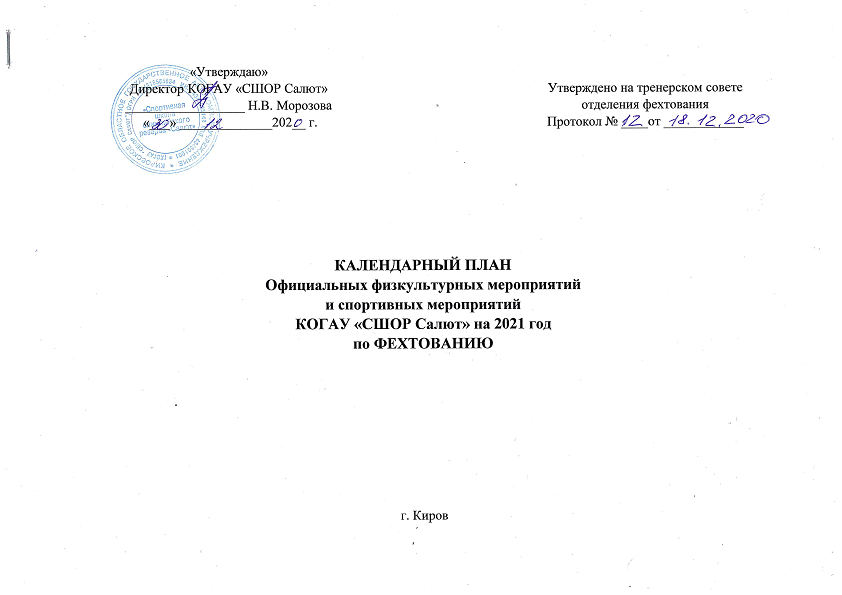 